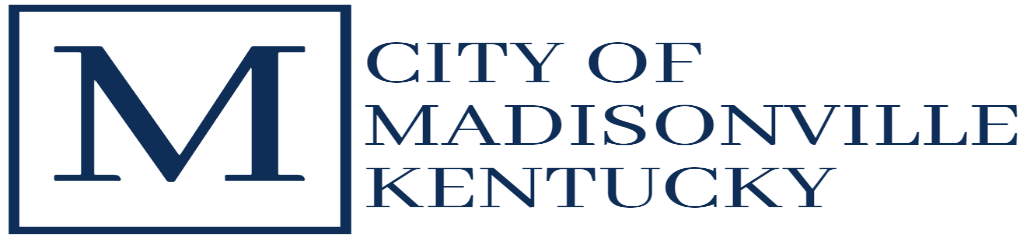 ADOPT-A-SPOT ACKNOWLEDGEMENT AND WAIVER In consideration of being permitted to participate in any way in the City of Madisonville’s Adopt-A-Spot program (“Program”), I as a participant: ACKNOWLEDGE, agree, and represent that I understand the risk involved with the nature and danger of the Program.  I acknowledge and fully understand that litter clean-up activities may be physically demanding.  I am qualified, in good health, and in proper physical condition to participate in such Program and willingly agree to comply with the stated and customary terms and conditions of participations.  I affirm that I am not under a physician’s care 